Statsrådsliste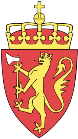 									           Unntatt offentlighet, jf. 
Skrives ut i 5 eksemplarer 						         	          offentleglova § 14 første leddDepartementNærings- og fiskeridepartementetDepartementNærings- og fiskeridepartementetDato for behandling i statsrådDato for behandling i statsrådSaksnr.Kort saksomtaleKort saksomtaleMerknaderProp. 81 LS (2019-2020)Endringer i EØS-vareloven (gjensidig godkjenning av varer) mv. og samtykke til godkjenning av EØS-komiteens beslutning         nr. 106/2020 15. juli 2020 om innlemmelse av forordning (EU) 2018/520 i EØS-avtalenMeld. St. 25 (2019-2020) Varehandel i en digital verdenSanksjon av Stortingets vedtak 1. november 2020 til lov om endringer i lov 16. september 1979 nr. 123 om gruvedrift.   Loven trer i kraft 1. januar 2021. Delt ikraftsetting av lov 19. oktober 2020 nr. 77. om prising i dagligvarekjedene.     Følgende trer i kraft 1. januar 2021: Loven §§ 10 og 12.Følgende trer i kraft 1. januar 2022: Loven for øvrig. Delt ikraftsetting av lov 5. april 2020 nr. 12 om endringer i bergverksloven mv. (deponering av slagg mv.) Ikraftsettingen følger som vedlegg til resolusjonen.  Det fastsettes forskrift om nasjonalt serviceregister. Forskriften fastsettes i samsvar med vedlegg til resolusjonen.  Det fastsettes forskrift om endring i forskrift 16. mars 2018 nr. 123 om godkjenning av løyver innen bergverksindustrien. Forskriften fastsettes i samsvar med vedlegg til resolusjonen. Kongens myndighet etter lov 17. april 2017 nr. 55 om markedsføring overfor mindreårige § 19 delegeres til Nærings- og fiskeridepartementet. Delegeringen fastsettes i samsvar med vedlegg til resolusjonen.   Det oppnevnes et utvalg for å vurdere fortsatt statlig eierskap i gruveindustrien. Utvalgets mandat og sammensetning fastsettes i samsvar med vedlegg til resolusjonen.      Oppnevning av medlemmer og varamedlemmer av Trygghetsrådet fra 1. januar 2021 for tre år. Medlemmene og varamedlemmene oppnevnes i samsvar med vedlegg til resolusjonen.   Utnevning av fagdirektør Marte Kirkerud til avdelingsdirektør i Nærings- og fiskeridepartementet. Hun tiltrer fra det tidspunkt departementet bestemmer.    Klage fra Peder Ås over Nærings- og fiskeridepartementets avgjørelse 26. september 2020 om avslag på krav om innsyn        7. juni 2020 tas ikke til følge.Prop. 81 LS (2019-2020)Endringer i EØS-vareloven (gjensidig godkjenning av varer) mv. og samtykke til godkjenning av EØS-komiteens beslutning         nr. 106/2020 15. juli 2020 om innlemmelse av forordning (EU) 2018/520 i EØS-avtalenMeld. St. 25 (2019-2020) Varehandel i en digital verdenSanksjon av Stortingets vedtak 1. november 2020 til lov om endringer i lov 16. september 1979 nr. 123 om gruvedrift.   Loven trer i kraft 1. januar 2021. Delt ikraftsetting av lov 19. oktober 2020 nr. 77. om prising i dagligvarekjedene.     Følgende trer i kraft 1. januar 2021: Loven §§ 10 og 12.Følgende trer i kraft 1. januar 2022: Loven for øvrig. Delt ikraftsetting av lov 5. april 2020 nr. 12 om endringer i bergverksloven mv. (deponering av slagg mv.) Ikraftsettingen følger som vedlegg til resolusjonen.  Det fastsettes forskrift om nasjonalt serviceregister. Forskriften fastsettes i samsvar med vedlegg til resolusjonen.  Det fastsettes forskrift om endring i forskrift 16. mars 2018 nr. 123 om godkjenning av løyver innen bergverksindustrien. Forskriften fastsettes i samsvar med vedlegg til resolusjonen. Kongens myndighet etter lov 17. april 2017 nr. 55 om markedsføring overfor mindreårige § 19 delegeres til Nærings- og fiskeridepartementet. Delegeringen fastsettes i samsvar med vedlegg til resolusjonen.   Det oppnevnes et utvalg for å vurdere fortsatt statlig eierskap i gruveindustrien. Utvalgets mandat og sammensetning fastsettes i samsvar med vedlegg til resolusjonen.      Oppnevning av medlemmer og varamedlemmer av Trygghetsrådet fra 1. januar 2021 for tre år. Medlemmene og varamedlemmene oppnevnes i samsvar med vedlegg til resolusjonen.   Utnevning av fagdirektør Marte Kirkerud til avdelingsdirektør i Nærings- og fiskeridepartementet. Hun tiltrer fra det tidspunkt departementet bestemmer.    Klage fra Peder Ås over Nærings- og fiskeridepartementets avgjørelse 26. september 2020 om avslag på krav om innsyn        7. juni 2020 tas ikke til følge.